Импорт Календарно-тематического планирования в электронный журнал.Для удачного импорта КТП (Календарно-тематического плана), необходимо его правильно оформить. ШАБЛОН правильного КТП прикрепляю. В шаблоне все что выделено желтым: удалять и менять нельзя. Требование к формату файла Календарно-тематического планирования: можно импортировать только файлы формата Microsoft Excel 2003 c расширением xls. Если вы используете другую версию Excel, то необходимо выполнить команду «Сохранить как…» для преобразования файла в формат Excel 2003. Примерно так: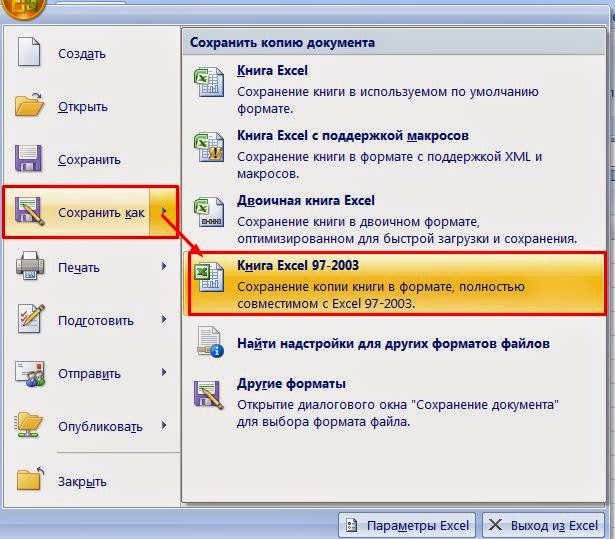 После того как КТП правильно оформлен и сохранен в формате .xls (Книга Excel 97-2003) заходим в электронный журнал под своим логином и паролем.Переходим в пункт меню «Планирование», далее выбираем пункт «Планы уроков». рис 1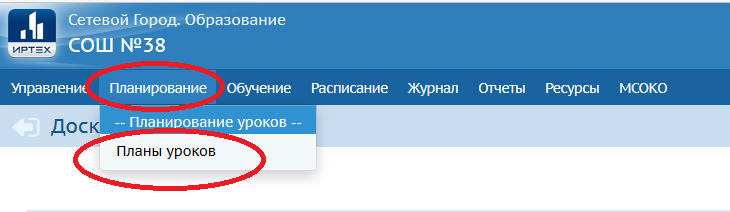 Рис 1Попадаем на страницу «Календарно-тематическое планирование» рис 2 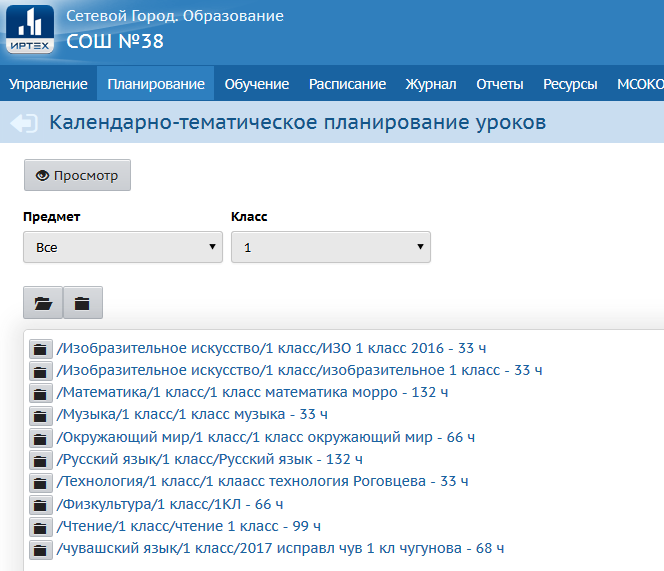 Рис 2Выбираем предмет и класс.  Рис 3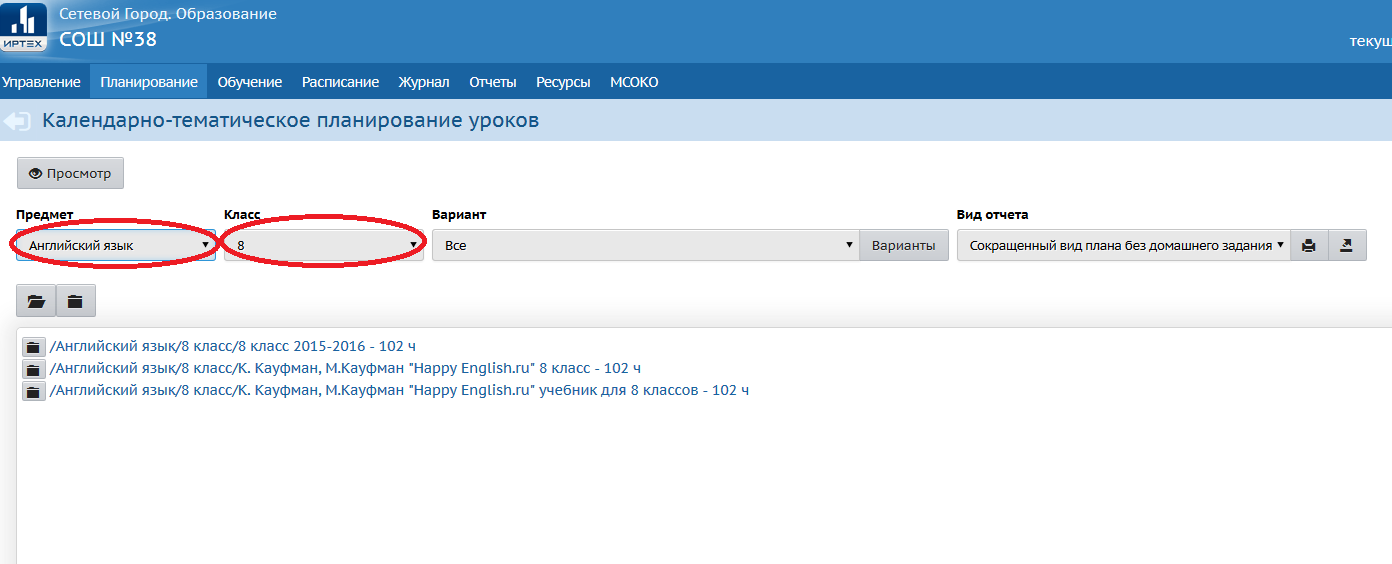 Рис.3Далее нам необходимо добавить свой вариант КТП, для этого жмем кнопку «Варианты». Рис 4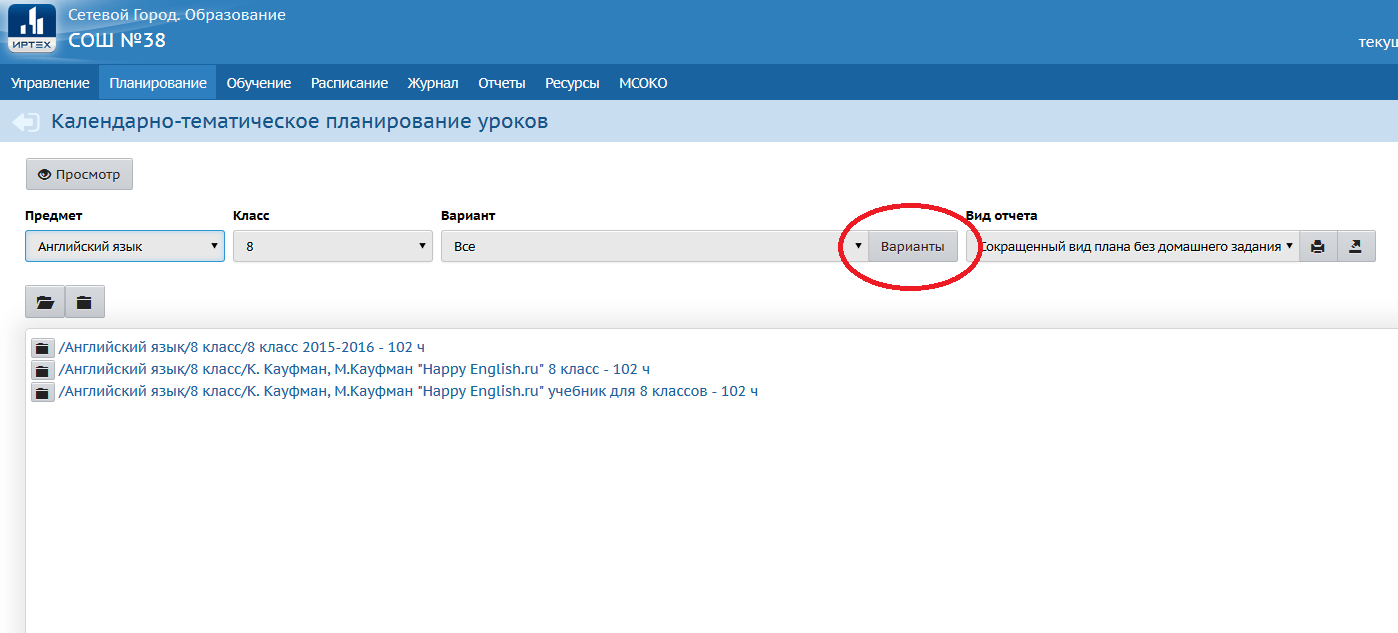 Рис 4.Жмем «Добавить». рис 5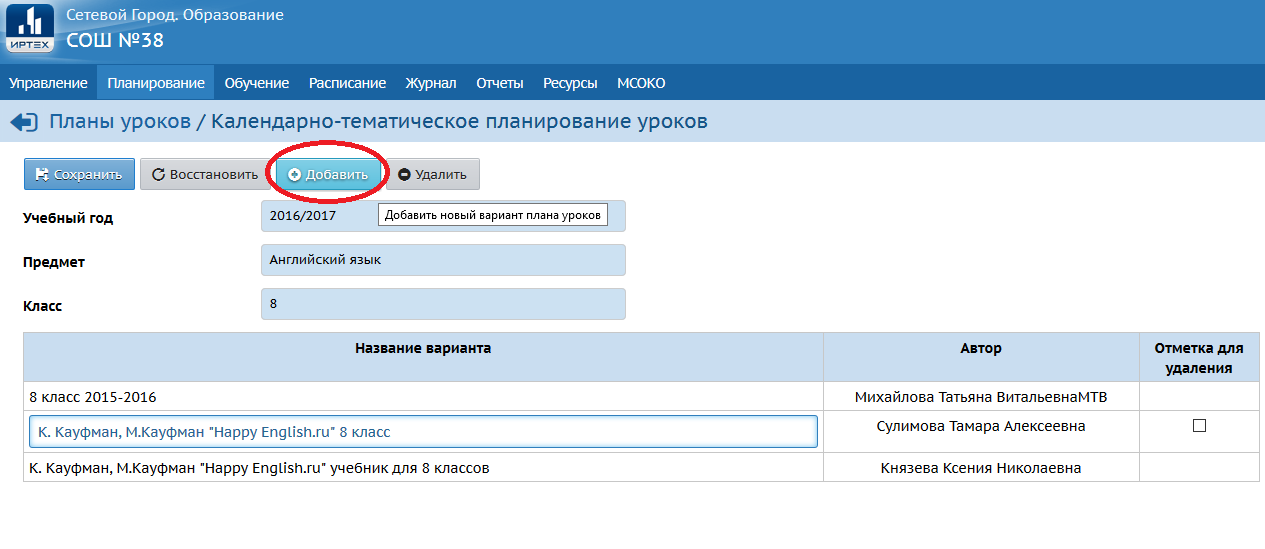 Рис. 5 Вписываем название варианта (в данном случае название «Ваулина 2016-2017».  Вы, конечно, пишите свое название какое вам нужно.) ЖМЕМ «Добавить»  Рис. 6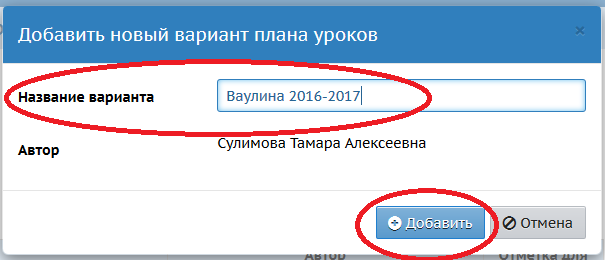 Рис 6.После появляется окно , которое уведомляет, что вариант успешно добавлен. Жмем «ОК»       Рис 7.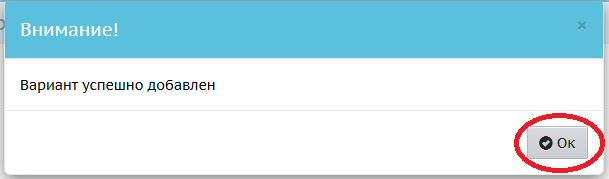 Рис. 7Видим, что вариант действительно добавился в список.  Рис 8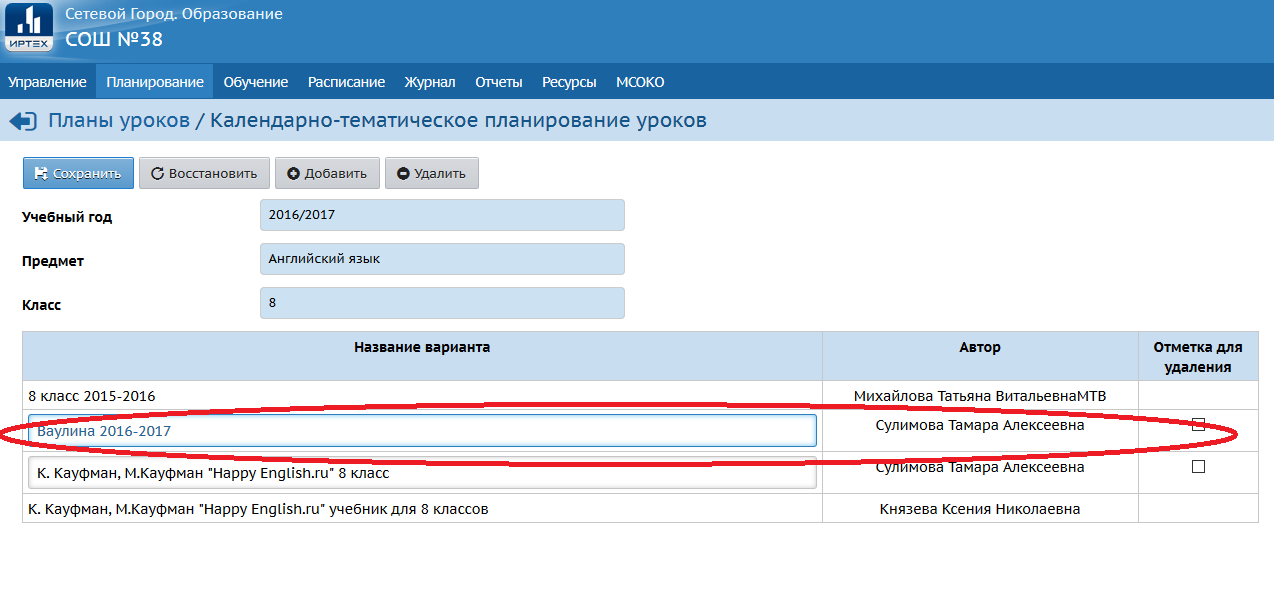 Рис.8 Сохраняемся. Рис 9.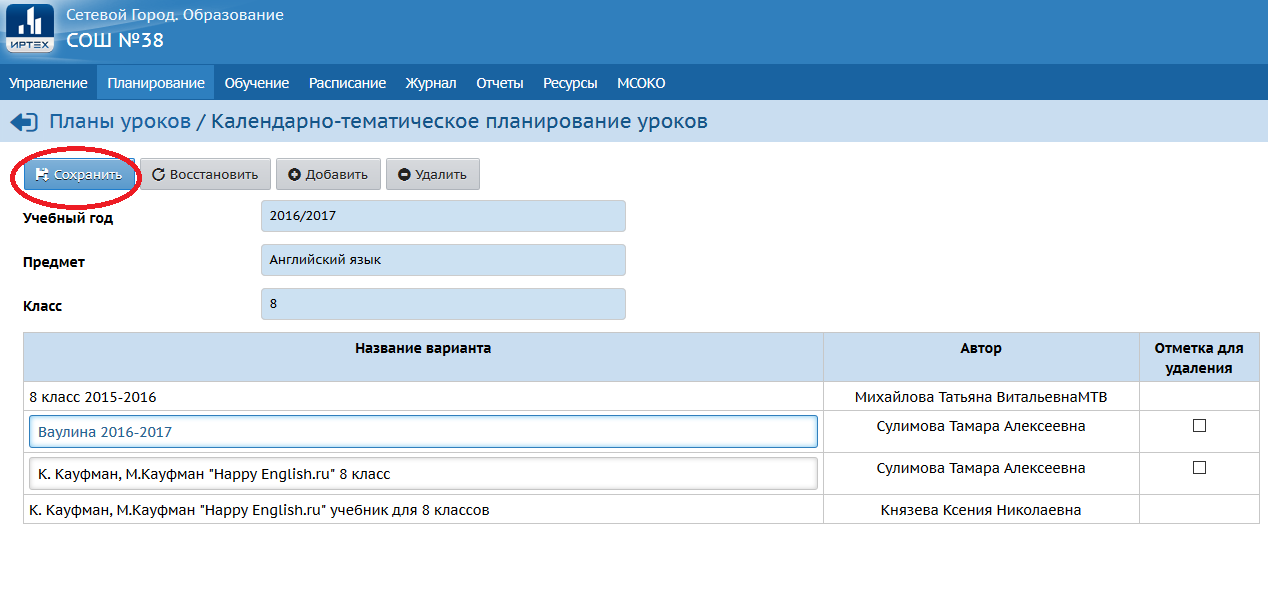 Рис.9.Возвращаемся на предыдущую страницу, для этого жмем стрелочку. Рис 10.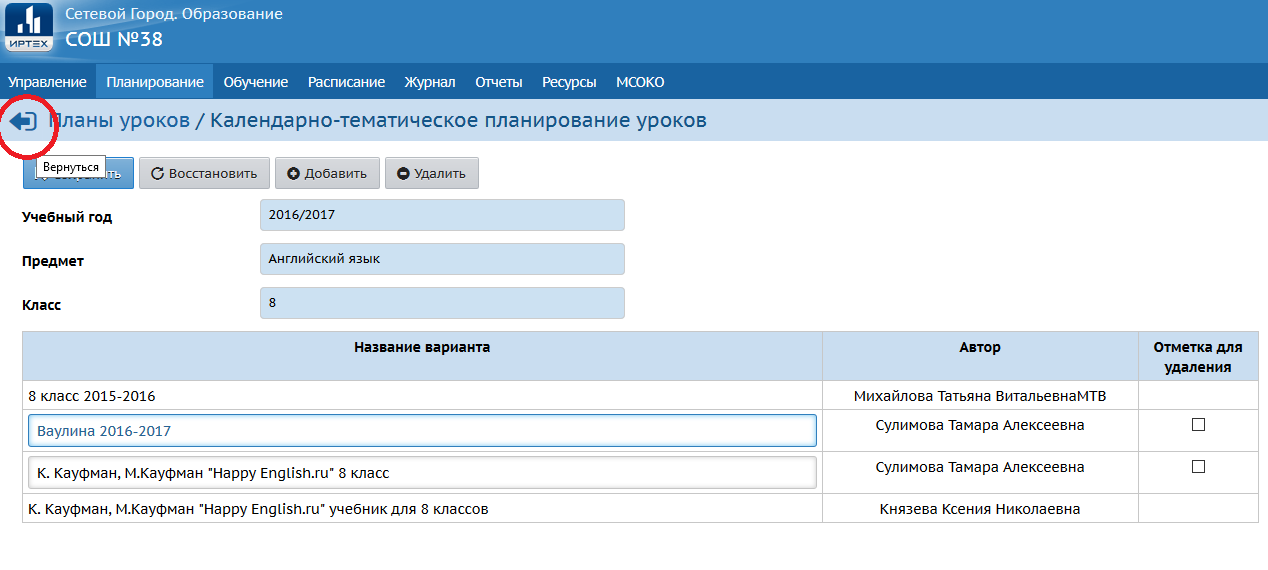 Рис. 10В пункте «Варианты» выбираем свой только что созданный вариант. Рис. 11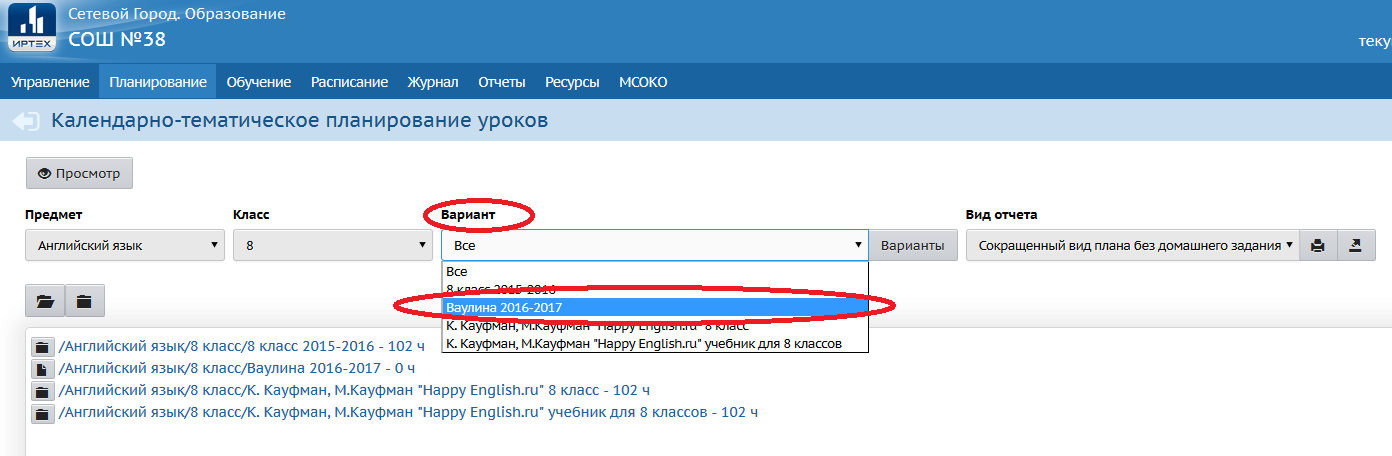 Рис. 11.Таким образом мы перешли на страницу своего варианта, если вы заметили, то в верхнем правом углу появилась дополнительная кнопка «Импорт» Рис. 12.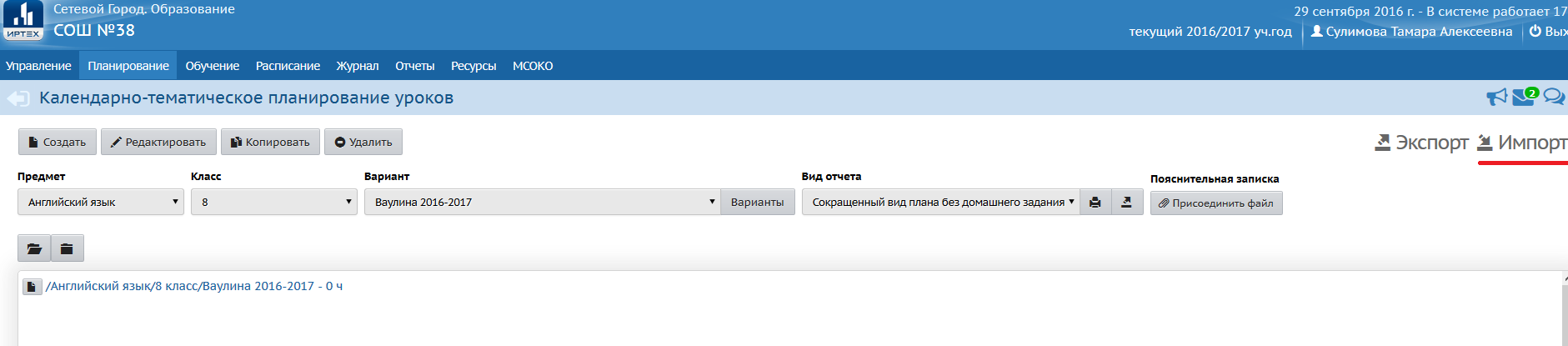 Рис. 12Далее следует нажать левой кнопкой мыши на название нашего варианта, он выделится зеленоватым цветом. Рис 13. 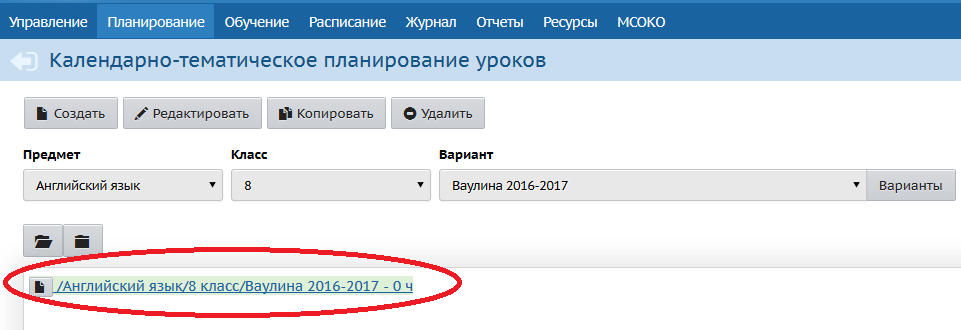 Рис. 13. Теперь жмем кнопку «Импорт» Рис. 14. 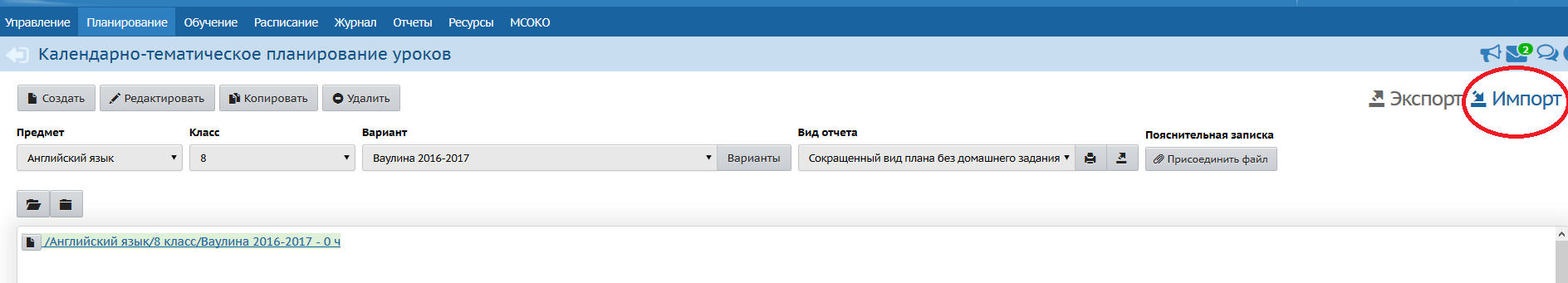 Рис. 14. Появилось окно «Импорт варианта КТП», жмем «Выбрать файл» рис. 15. 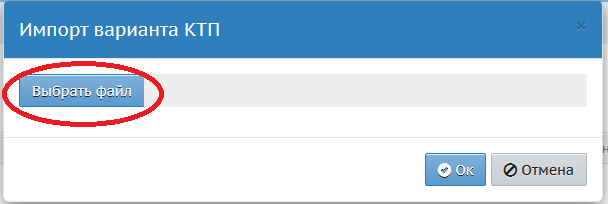 Рис. 15Вам будет предложено найти и загрузить файл КТП с вашего компьютера. Находим файл, щелкаем кнопку «Открыть» (В данном случае файл КТП находился в папке Документы) Рис. 16 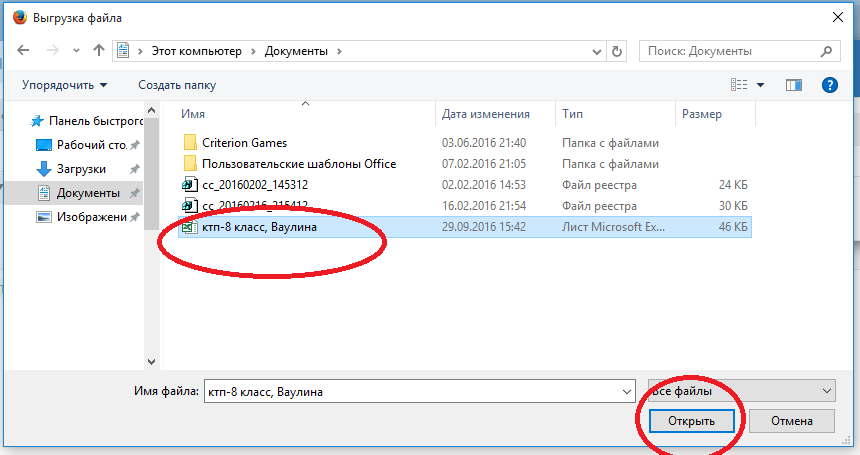 	Рис. 16 Далее, жмем кнопку «ОК» Рис. 17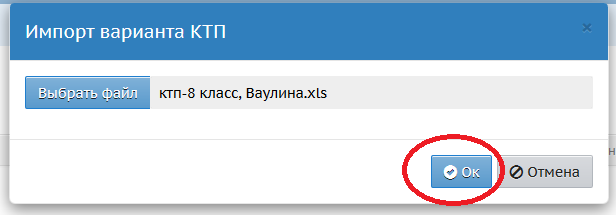 Рис. 17.Далее происходит процесс импорта, если КТП оформлен правильно вы получите сообщение о том, что вариант КТП успешно импортирован. Жмем «ОК» Рис.18 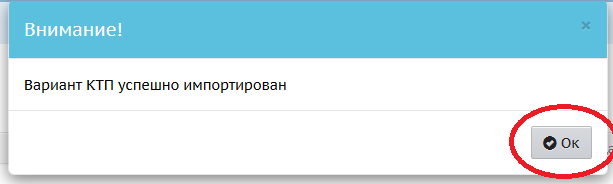 Рис. 18Теперь надо назначить в каких классах данный КТП будет использоваться. Для этого жмем кнопку «Варианты». Рис. 19 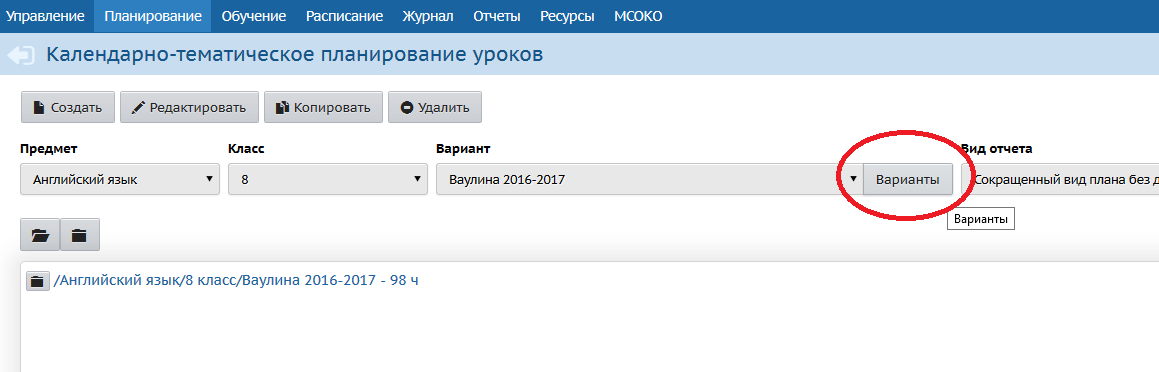 Рис. 19. Жмем «Использование в журнале» Рис. 20. 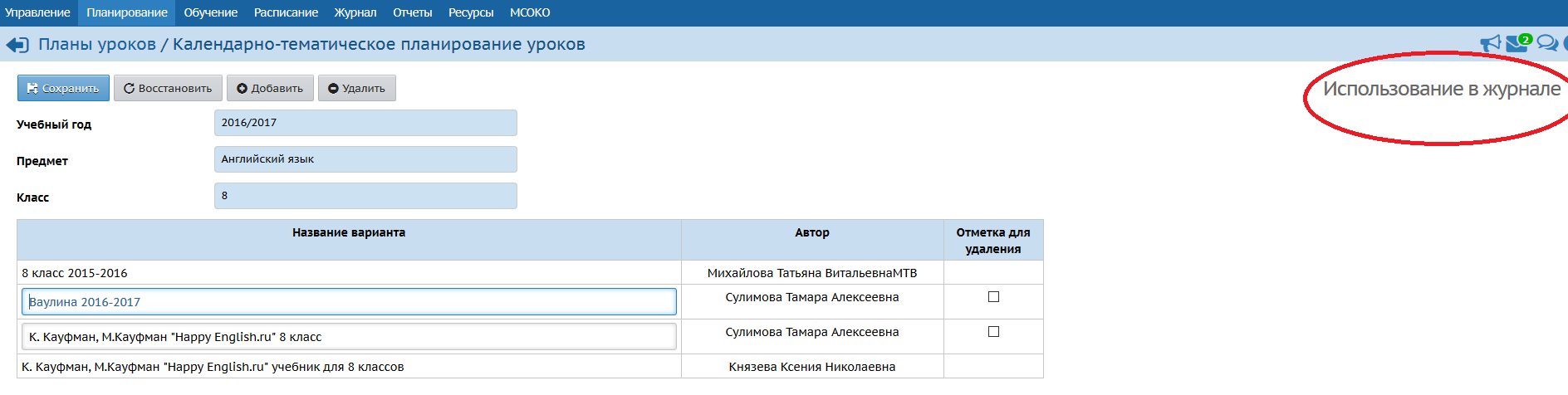 Рис. 20. Здесь ставите галочки в каких классах вы хотите использовать данный КТП. (У меня в данном случае доступен только 8 Б класс 2 подгруппа английского языка). После того как назначили КТП нужным классам, жмите «СОХРАНИТЬ» Рис. 21. 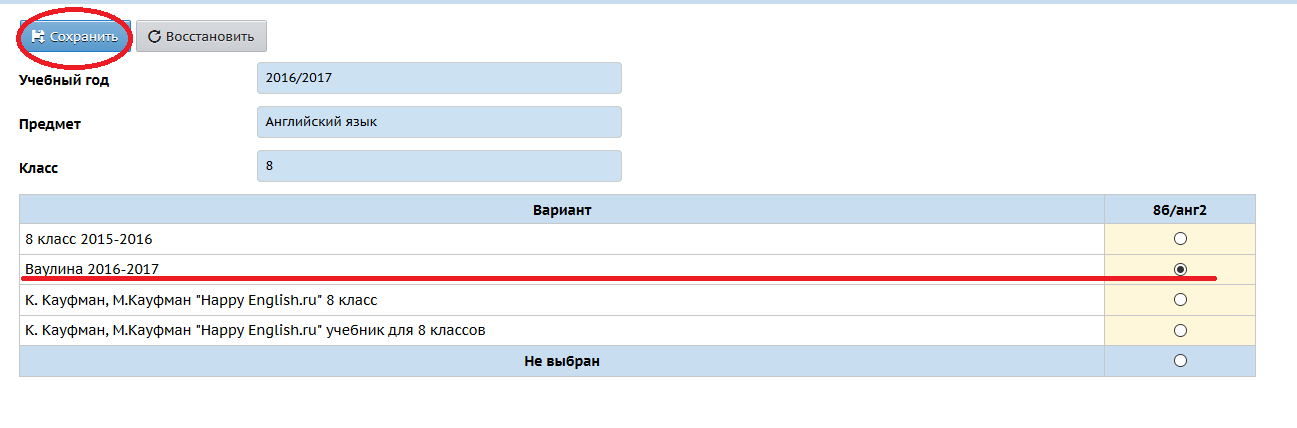 Рис. 21. Появится сообщение, что темы успешно будут использоваться в классном журнале. Жмем «ОК». Рис 22.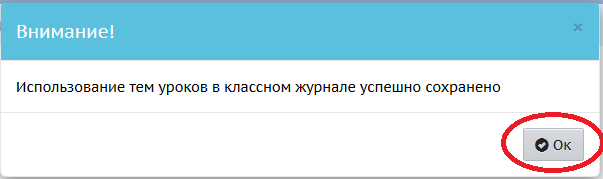 Рис 22Чтоб убедиться в том, что темы действительно могут быть использованы в классном журнале, переходим в КЛАССНЫЙ ЖУРНАЛ одного из классов для которого был прикреплен КТП, жмем «Темы уроков и задания». Рис. 23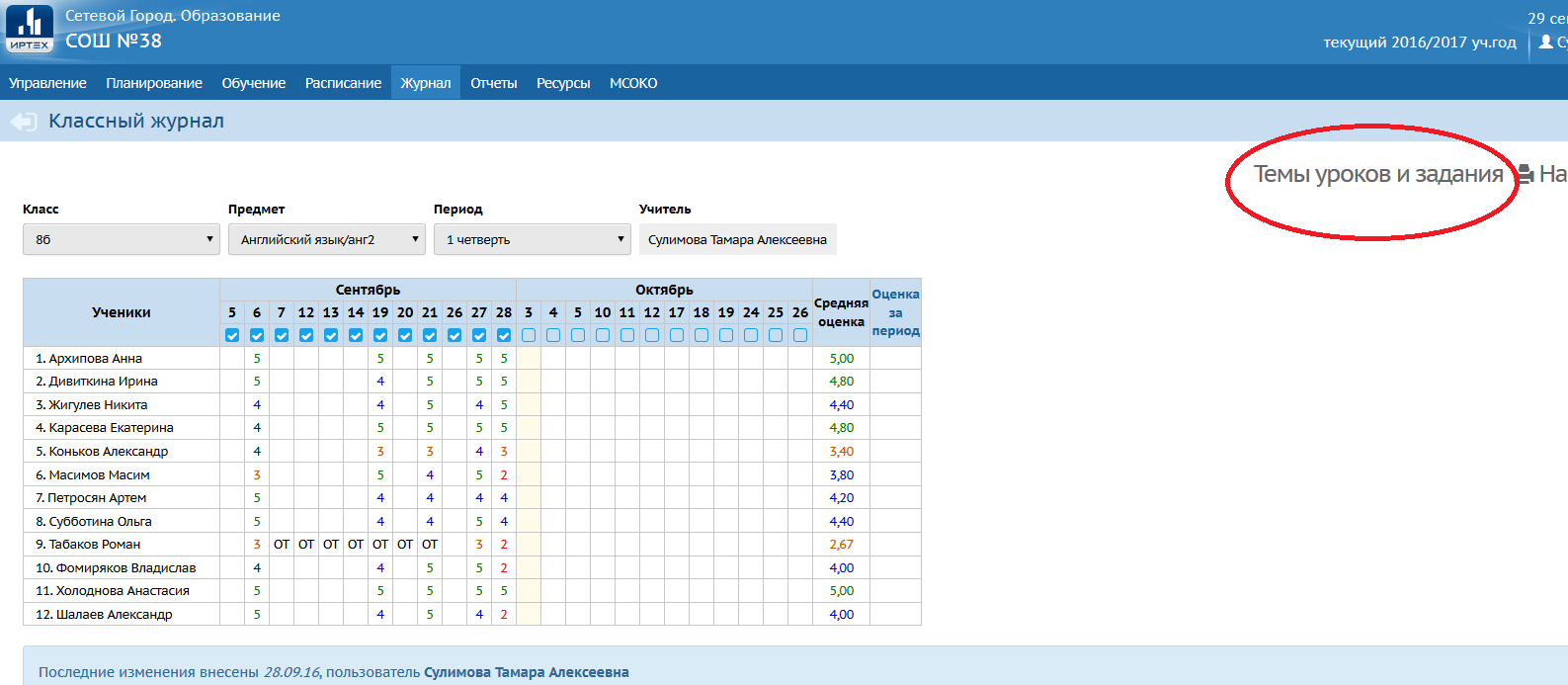 Рис 23.Убеждаемся, что КТП можно использовать в классном журнале, все темы присутствуют. Рис. 24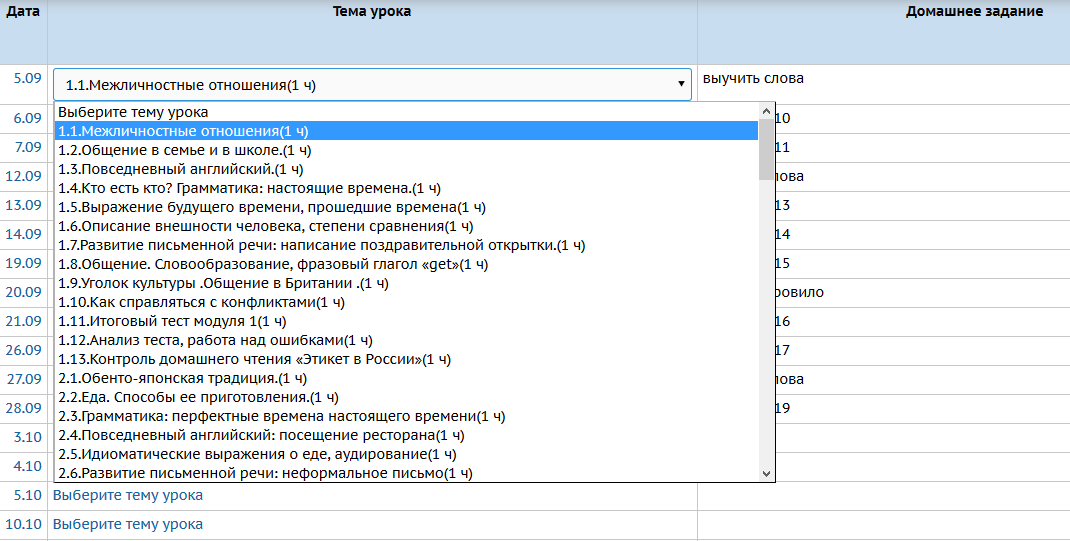 Рис. 24. 